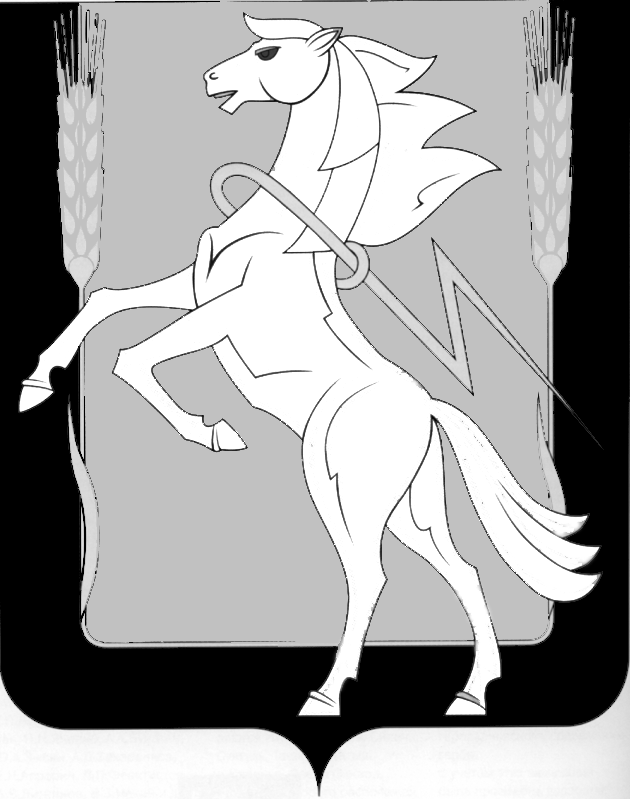 СОБРАНИЕ ДЕПУТАТОВ СОСНОВСКОГО МУНИЦИПАЛЬНОГО РАЙОНАШЕСТОГО СОЗЫВАРЕШЕНИЕ от «20» декабря 2023 года № 601Руководствуясь Федеральным законом от 06.10.2003 г. № 131-ФЗ «Об общих принципах организации местного самоуправления в Российской Федерации», Уставом Сосновского муниципального района, Собрание депутатов Сосновского муниципального района шестого созыва РЕШАЕТ: Утвердить Положение «О порядке установки мемориальных досок на территории Сосновского муниципального района Челябинской области» (прилагается).Направить настоящее Решение Главе Сосновского муниципального района для подписания и опубликования.Опубликовать настоящее Решение в информационном бюллетене «Сосновская Нива» и разместить в официальном сетевом издании «Официальный интернет-портал правовой информации Сосновского муниципального района Челябинской области» http://Сосновский74.рф в сети «Интернет». Настоящее Решение вступает в силу с момента опубликования. Глава Сосновского                                               Председатель Собраниямуниципального района                                      депутатов Сосновского                                                                               муниципального района  ___________Е.Г. Ваганов                                __________Г.М. ШихалёваУТВЕРЖДЕНОРешением Собрания депутатовСосновского муниципального районаот « 20 » декабря 2023г. № 601 ПОЛОЖЕНИЕо порядке установки мемориальных досок на территории Сосновского муниципального района Челябинской области1.Общие положенияНастоящее Положение определяет порядок установки, эксплуатации, демонтажа и переноса мемориальных досок с целью увековечивания памяти о выдающихся личностях.Мемориальная доска – памятный знак, устанавливаемый на фасаде или в интерьерах зданий и сооружений в память о выдающихся личностях.3. Требования настоящего Положения обязательны для всех юридических и физических лиц, государственных, муниципальных учреждений, общественных объединений и организаций на территории Сосновского муниципального района Челябинской области.4. Настоящее Положение определяет:1) правила установки мемориальных досок;2) порядок рассмотрения инициатив и принятия решений об установке мемориальных досок;3) порядок учета и содержания мемориальных досок;4) порядок демонтажа или переноса мемориальных досок.5. Настоящее Положение не распространяется на территории культовых религиозных объектов (храмов), а также кладбищ.Основания для принятия решения об установке мемориальной доски6. Основанием для принятия решения об установке мемориальной доски является награждение высшими званиями СССР - Герой Советского Союза, Герой Социалистического Труда; высшими званиями Российской Федерации - Герой Российской Федерации, Герой Труда Российской Федерации.3. Правила установки мемориальной доски7. В целях объективной оценки достижений лица, имя которого предлагается увековечить, мемориальная доска может быть установлена не менее чем через один год после его кончины.8. Разработка проекта, согласование, изготовление и установка памятных знаков осуществляются за счет денежных средств лица, ходатайствующего об увековечении памяти выдающейся личности. 4. Порядок принятия решения об установке мемориальных досок 9. Предложения об установке памятных знаков (приложение) рассматривает Комиссия по награждению Сосновского муниципального района (далее – Комиссия).10. Инициаторами установки памятных знаков могут быть:1) органы местного самоуправления Сосновского муниципального района;2) общественные объединения и организации;3) физические либо юридические лица.11. В случае, если инициаторами установки памятных знаков являются органы местного самоуправления Сосновского муниципального района, то инициативные предложения направляются для рассмотрения в Комиссию с приложением следующих документов:1) копии документов о награждении высшими званиями Российской Федерации;2) письменное согласие близкого родственника лица, подлежащего увековечению;3) согласие собственников помещений в многоквартирном жилом доме, оформленное протоколом общего собрания, если предлагается установить мемориальную доску на фасаде многоквартирного жилого дома;4) письменное согласие собственника здания, строения, сооружения, на фасаде или в интерьерах которого предлагается установить мемориальную доску, за исключением случаев нахождения здания, строения, сооружения в муниципальной собственности.Комиссия рассматривает полученные инициативные предложения и при принятии положительного решения направляет оформленный проект решения об установке памятных знаков в Собрание депутатов Сосновского муниципального района для рассмотрения на ближайшем заседании Собрания депутатов.В случае принятия депутатами Собрания депутатов Сосновского муниципального района положительного решения об установке мемориальной доски, разработка эскизного проекта, организация мероприятий по изготовлению и установке памятных знаков возлагается на администрацию Сосновского муниципального района.12. В случае, если инициаторами установки памятных знаков являются общественные объединения и организации, физические либо юридические лица, то инициативные предложения направляются для рассмотрения в Комиссию, с указанием следующих сведений:1) фамилия, имя и отчество лица, в память о котором предлагается установить мемориальную доску;2) предполагаемое место установки мемориальной доски;3) источники финансирования работ по изготовлению памятника, мемориальной доски или другого памятного знака, планируемые сроки установки. 13. К инициативному предложению, поступившему от общественных объединений и организаций, физических либо юридических лиц об установке мемориальных досок и других памятных знаков должны быть приложены следующие документы:1) копии документов о награждении высшими званиями Российской Федерации;2) эскизный проект мемориальной доски (в случае отсутствия проекта – краткое описание);3) проект размещаемой на мемориальной доске пояснительной надписи;4) документы, подтверждающие период проживания или осуществления трудовой деятельности лица, память о котором предлагается увековечить, в здании, строении, сооружении, на фасаде или в интерьере которого предлагается установить мемориальную доску;5) согласие собственников помещений в многоквартирном жилом доме, оформленное протоколом общего собрания, если предлагается установить мемориальную доску на фасаде многоквартирного жилого дома;6) письменное согласие собственника здания, строения, сооружения, на фасаде или в интерьерах которого предлагается установить мемориальную доску, за исключением случаев нахождения здания, строения, сооружения в муниципальной собственности;7) письменное согласие близкого родственника лица, информация о котором подлежит размещению на мемориальной доске.14. После рассмотрения инициативных предложений Комиссия принимает одно из следующих решений:1) поддержать инициативное предложение и направить документы, указанные в п.11-13 настоящего Положения на рассмотрение в Собрание депутатов Сосновского муниципального района;2) отклонить инициативное предложение, направить ходатайствующей стороне мотивированный отказ.При положительном решении Собрания депутатов Сосновского муниципального района об установке мемориальной доски заявитель выполняет эскизный проект памятного знака, согласовывает с управлением архитектуры и строительства администрации Сосновского муниципального района. Эскизный проект утверждается постановлением администрации Сосновского муниципального района.15. В решении Собрания депутатов Сосновского муниципального района об установке мемориальной доски указываются:1) фамилия, имя, отчество лица, в память о котором мемориальная доска;2) место размещения мемориальной доски;3) сведения о лицах, ответственных за установку мемориальной доски.16. Администрация Сосновского муниципального района в течение 5 (пяти) рабочих дней после принятия решения Собранием депутатов Сосновского муниципального района уведомляет о принятом решении заявителя.17. Администрация Сосновского муниципального района ведет реестр мемориальных досок.5. Архитектурно-художественные требования к мемориальным доскам.18. Архитектурно-художественное решение мемориальной доски не должно противоречить характеру места их установки, особенностям поселенческой среды, в которую они привносятся как новый элемент.Установка мемориальных досок допускается только на фасадах зданий и сооружений, а также в интерьерах помещений, где проживали, учились или работали выдающиеся личности.В композицию мемориальной доски могут, помимо текста, включаться портретные изображения и декоративные элементы.19. Мемориальная доска изготавливается из долговечных материалов (мрамора, гранита, чугуна, бронзы).20. Размер мемориальной доски определяется объемом помещаемой информации, наличием портретного изображения, декоративных элементов и должен быть соразмерен архитектурному облику здания, строения или сооружения, на котором устанавливается мемориальная доска.21. Мемориальная доска должна иметь пояснительную надпись (далее текст). Текст должен излагаться на русском языке и соответствовать его нормам и правилам. Допускается употребление текста на иностранных языках при наличии идентичной пояснительной надписи на русском языке. Текст должен в лаконичной форме содержать характеристику периода жизни (деятельности) лица, память о котором предлагается увековечить. В тексте должны быть указаны полностью фамилия, имя, отчество лица, память о котором предлагается увековечить. В тексте обязательны даты, конкретизирующие время причастности лица к месту установки мемориальной доски.22. Архитектурно-художественное решение мемориальной доски согласовывается с управлением архитектуры и строительства администрации Сосновского муниципального района.6. Содержание и учет памятников, мемориальных досок и других памятных знаков23. Все мемориальные доски, установленные за средства бюджета, за счет средств заявителя и привлеченных средств включаются в реестр памятников, мемориальных досок и других памятных знаков Сосновского муниципального района.24. После установки мемориальной доски, изготовленной за счет собственных средств заявителя и (или) привлеченных им средств, заявитель вправе самостоятельно обеспечивать его содержание или передать мемориальную доску в собственность Сосновского муниципального района.25. Администрация Сосновского муниципального района организует учет, контроль за состоянием мемориальных досок.7. Демонтаж мемориальных досок с целью реставрации или переноса в связи с работами по благоустройству территории, ремонту фасадов и интерьеров26. Демонтаж мемориальных досок, установленных в соответствии с настоящим Положением, допускается с целью их реставрации, переноса.27. Мемориальные доски могут быть демонтированы на период проведения работ по благоустройству территории, на которой они установлены. Мемориальные доски могут быть демонтированы на период проведения ремонта зданий, строений и сооружений, на фасадах которых они установлены, а также проведения ремонта интерьеров, в случае, когда мемориальная доска установлена в помещении.29. По завершении реставрации мемориальных досок, а также работ по благоустройству территории, ремонту фасадов и интерьеров мемориальные доски устанавливаются на прежнем месте.30. Демонтаж и установка мемориальных досок на прежнее место осуществляется лицами, проводящими ремонтные работы или работы по благоустройству территории с предварительным уведомлением администрации Сосновского муниципального района.8. Перенос памятников, мемориальных досок и других памятных знаков31. Собрание депутатов Сосновского муниципального района принимает решение о переносе мемориальных досок и других памятных знаков в случаях изменения градостроительной ситуации (утверждение нормативных правовых актов, касающихся территориального планирования и развития Сосновского муниципального района).9. Ответственность за нарушение настоящего Положения32. За нарушение требований в области сохранения, использования памятных знаков должностные лица, юридические и физические лица несут ответственность в соответствии с действующим законодательством Российской Федерации.33. Самовольно установленные памятники подлежат демонтажу за счет средств лица, его установившего. В случае отказа демонтаж осуществляется администрацией Сосновского муниципального района с последующим взысканием расходов.Приложение к Положениюо порядке установки мемориальных досок на территории Сосновского муниципального районаЧелябинской областиВ комиссию по награждению Сосновского муниципального районаПредложение об установке мемориальной доски__________________________________________________________________ Предлагает (наименование предприятия, учреждения, коллектива, Ф.И.О. физического лица и т. д.)об увековечении памяти ____________________________________________________(ФИО., высшее звание Российской Федерации,) _____________________________________________________________ _______________________________________________________ ___________________ (описание жизненного пути, заслуг и т.д.).Предполагаемое место размещения мемориальной доски __________________________________________________________________.Просим поддержать предложение об увековечении памяти __________________________________________________________________ (ФИО.) Расходы по ________________________________________________________                                  (изготовлению, сооружению, установке и т. д.)будут произведены за счет средств ____________________________________ (наименование предприятия, учреждения, коллектива, Ф.И.О. и т. д.)__________________________________________________________________ (должность, ФИО лица, подписавшего предложение)Приложение:1) копии документов о награждении высшим званием Российской Федерации;2) эскизный проект мемориальной доски (в случае отсутствия проекта – краткое описание);3) проект размещаемой на мемориальной доске пояснительной надписи;4) документы, подтверждающие период проживания или осуществления трудовой деятельности лица, память о котором предлагается увековечить, в здании, строении, сооружении, на фасаде или в интерьере которого предлагается установить мемориальную доску;6) согласие собственников помещений в многоквартирном жилом доме, оформленное протоколом общего собрания, если предлагается установить мемориальную доску на фасаде многоквартирного жилого дома;7) письменное согласие собственника здания, строения, сооружения, на фасаде или в интерьерах которого предлагается установить мемориальную доску, за исключением случаев нахождения здания, строения, сооружения в муниципальной собственности;8) письменное согласие близкого родственника лица, информация о котором подлежит размещению на мемориальной доске.Подпись __________________                         «___» _______________  20__г.О Положении «О порядке установки мемориальных досок на территории Сосновского муниципального района Челябинской области»